En cumplimiento del artículo 4º del decreto 1290 (febrero del 2009, Acuerdo número 20 de agosto 2010), se hace entrega del presente plan de actividades de apoyo y superación de dificultades, correspondiente al año escolar: 2016- Las actividades deberán ser realizadas con el acompañamiento de la familia y del docente de la asignatura, a solicitud del estudiante. La realización consciente y responsable de estas actividades se evidenciará en el desempeño académico. El seguimiento que se realiza será el siguiente:En cumplimiento del artículo 4º del decreto 1290 (febrero del 2009, Acuerdo número 20 de agosto 2010), se hace entrega del presente plan de actividades de apoyo y superación de dificultades, correspondiente al año escolar: 2016- Las actividades deberán ser realizadas con el acompañamiento de la familia y del docente de la asignatura, a solicitud del estudiante. La realización consciente y responsable de estas actividades se evidenciará en el desempeño académico. El seguimiento que se realiza será el siguiente:En cumplimiento del artículo 4º del decreto 1290 (febrero del 2009, Acuerdo número 20 de agosto 2010), se hace entrega del presente plan de actividades de apoyo y superación de dificultades, correspondiente al año escolar: 2016- Las actividades deberán ser realizadas con el acompañamiento de la familia y del docente de la asignatura, a solicitud del estudiante. La realización consciente y responsable de estas actividades se evidenciará en el desempeño académico. El seguimiento que se realiza será el siguiente:En cumplimiento del artículo 4º del decreto 1290 (febrero del 2009, Acuerdo número 20 de agosto 2010), se hace entrega del presente plan de actividades de apoyo y superación de dificultades, correspondiente al año escolar: 2016- Las actividades deberán ser realizadas con el acompañamiento de la familia y del docente de la asignatura, a solicitud del estudiante. La realización consciente y responsable de estas actividades se evidenciará en el desempeño académico. El seguimiento que se realiza será el siguiente:En cumplimiento del artículo 4º del decreto 1290 (febrero del 2009, Acuerdo número 20 de agosto 2010), se hace entrega del presente plan de actividades de apoyo y superación de dificultades, correspondiente al año escolar: 2016- Las actividades deberán ser realizadas con el acompañamiento de la familia y del docente de la asignatura, a solicitud del estudiante. La realización consciente y responsable de estas actividades se evidenciará en el desempeño académico. El seguimiento que se realiza será el siguiente:En cumplimiento del artículo 4º del decreto 1290 (febrero del 2009, Acuerdo número 20 de agosto 2010), se hace entrega del presente plan de actividades de apoyo y superación de dificultades, correspondiente al año escolar: 2016- Las actividades deberán ser realizadas con el acompañamiento de la familia y del docente de la asignatura, a solicitud del estudiante. La realización consciente y responsable de estas actividades se evidenciará en el desempeño académico. El seguimiento que se realiza será el siguiente:ACTIVIDADACTIVIDADACTIVIDADACTIVIDADACTIVIDADsemanaRealice una selección de los temas trabajados en el área de Ciencias naturales (Biología, Química y Física) durante los dos primeros periodos. Módulos 1, 2 y 3.Haga una  lista de ellos. Desde los más generales a los más particulares. Ubíquelos en un cuadro y realice una breve definición de ellos con una imagen que le permita visualizarlos. El trabajo debe ser realizado a mano. No se aceptan impresos, las imágenes si puede imprimirlas y recortarlas o dibujarlas. EjemploRealice una selección de los temas trabajados en el área de Ciencias naturales (Biología, Química y Física) durante los dos primeros periodos. Módulos 1, 2 y 3.Haga una  lista de ellos. Desde los más generales a los más particulares. Ubíquelos en un cuadro y realice una breve definición de ellos con una imagen que le permita visualizarlos. El trabajo debe ser realizado a mano. No se aceptan impresos, las imágenes si puede imprimirlas y recortarlas o dibujarlas. EjemploRealice una selección de los temas trabajados en el área de Ciencias naturales (Biología, Química y Física) durante los dos primeros periodos. Módulos 1, 2 y 3.Haga una  lista de ellos. Desde los más generales a los más particulares. Ubíquelos en un cuadro y realice una breve definición de ellos con una imagen que le permita visualizarlos. El trabajo debe ser realizado a mano. No se aceptan impresos, las imágenes si puede imprimirlas y recortarlas o dibujarlas. EjemploRealice una selección de los temas trabajados en el área de Ciencias naturales (Biología, Química y Física) durante los dos primeros periodos. Módulos 1, 2 y 3.Haga una  lista de ellos. Desde los más generales a los más particulares. Ubíquelos en un cuadro y realice una breve definición de ellos con una imagen que le permita visualizarlos. El trabajo debe ser realizado a mano. No se aceptan impresos, las imágenes si puede imprimirlas y recortarlas o dibujarlas. EjemploRealice una selección de los temas trabajados en el área de Ciencias naturales (Biología, Química y Física) durante los dos primeros periodos. Módulos 1, 2 y 3.Haga una  lista de ellos. Desde los más generales a los más particulares. Ubíquelos en un cuadro y realice una breve definición de ellos con una imagen que le permita visualizarlos. El trabajo debe ser realizado a mano. No se aceptan impresos, las imágenes si puede imprimirlas y recortarlas o dibujarlas. EjemploCONTENIDOCONTENIDOCONTENIDOCOMPETENCIAEVALUACIONEVALUACIONLas ciencias naturales   Las ciencias naturales   Las ciencias naturales   Establece la relevancia de los temas de las ciencias naturales para su proceso de aprendizaje. La exposición tiene un valor de 50% y trabajo escrito 50%La exposición tiene un valor de 50% y trabajo escrito 50%GRADOGRADONombre estudianteNombre estudiante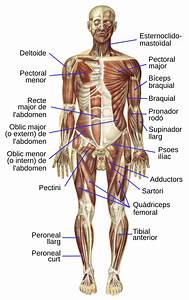 